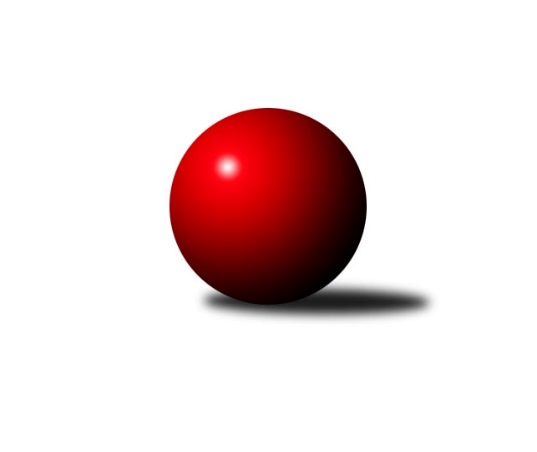 Č.5Ročník 2008/2009	18.10.2008Nejlepšího výkonu v tomto kole: 3411 dosáhlo družstvo: TJ Rostex Vyškov ˝A˝3. KLM C 2008/2009Výsledky 5. kolaSouhrnný přehled výsledků:TJ Rostex Vyškov ˝A˝	- TJ Horní Benešov ˝A˝	7:1	3411:3219	17.0:7.0	18.10.TJ  Krnov ˝A˝	- TJ Sokol KARE Luhačovice ˝B˝	7:1	3176:3016	15.0:9.0	18.10.SK Camo Slavičín ˝A˝	- TJ Spartak Přerov ˝B˝	7:1	3124:3062	16.5:7.5	18.10.TJ Sokol Michálkovice ˝A˝	- SKK Jeseník ˝A˝	2:6	2832:2841	9.0:15.0	18.10.TJ Zbrojovka Vsetín ˝A˝	- TJ Opava ˝B˝	2:6	3022:3027	12.5:11.5	18.10.KK Zábřeh ˝B˝	- HKK Olomouc ˝B˝	7:1	3228:3160	13.5:10.5	18.10.Tabulka družstev:	1.	SK Camo Slavičín ˝A˝	5	4	1	0	31.0 : 9.0 	76.0 : 44.0 	 3216	9	2.	TJ Rostex Vyškov ˝A˝	5	4	0	1	29.0 : 11.0 	76.0 : 44.0 	 3346	8	3.	SKK Jeseník ˝A˝	5	3	2	0	25.0 : 15.0 	61.5 : 58.5 	 3086	8	4.	TJ Horní Benešov ˝A˝	5	3	1	1	26.0 : 14.0 	63.5 : 56.5 	 3225	7	5.	KK Zábřeh ˝B˝	5	3	0	2	24.0 : 16.0 	63.5 : 56.5 	 3212	6	6.	TJ  Krnov ˝A˝	5	3	0	2	23.0 : 17.0 	66.5 : 53.5 	 3090	6	7.	TJ Opava ˝B˝	5	2	0	3	17.0 : 23.0 	56.0 : 64.0 	 3154	4	8.	TJ Spartak Přerov ˝B˝	5	2	0	3	17.0 : 23.0 	53.5 : 66.5 	 3075	4	9.	TJ Sokol Michálkovice ˝A˝	5	2	0	3	15.0 : 25.0 	54.0 : 66.0 	 3040	4	10.	TJ Zbrojovka Vsetín ˝A˝	5	1	0	4	13.0 : 27.0 	53.0 : 67.0 	 3056	2	11.	TJ Sokol KARE Luhačovice ˝B˝	5	1	0	4	11.0 : 29.0 	42.0 : 78.0 	 3157	2	12.	HKK Olomouc ˝B˝	5	0	0	5	9.0 : 31.0 	54.5 : 65.5 	 3056	0Podrobné výsledky kola:	 TJ Rostex Vyškov ˝A˝	3411	7:1	3219	TJ Horní Benešov ˝A˝	Jiří Trávníček	152 	 132 	 134 	158	576 	 4:0 	 517 	 129	126 	 126	136	Kamil Kovařík	Miroslav Němec	154 	 148 	 132 	139	573 	 3:1 	 545 	 145	126 	 138	136	Vlastimil Skopalík	Jan Večerka	121 	 138 	 139 	158	556 	 2:2 	 560 	 134	153 	 128	145	Bohuslav Čuba	Petr Pevný	139 	 134 	 128 	160	561 	 3:1 	 492 	 135	106 	 136	115	Miroslav Petřek ml.	Milan Svačina	138 	 152 	 137 	144	571 	 3:1 	 553 	 123	148 	 150	132	Martin Bilíček	Kamil Bednář	139 	 154 	 149 	132	574 	 2:2 	 552 	 141	138 	 131	142	Petr Kozákrozhodčí: Nejlepší výkon utkání: 576 - Jiří Trávníček	 TJ  Krnov ˝A˝	3176	7:1	3016	TJ Sokol KARE Luhačovice ˝B˝	Bedřich Pluhař	137 	 126 	 146 	136	545 	 3:1 	 530 	 150	116 	 144	120	Vlastimil Červenka	Václav Eichler	134 	 134 	 150 	114	532 	 4:0 	 493 	 126	123 	 134	110	Milan Žáček	Vlastimil Kotrla	155 	 128 	 134 	126	543 	 2:2 	 516 	 127	137 	 117	135	Jiří Martinů	Jiří Jedlička	122 	 130 	 122 	126	500 	 0:4 	 511 	 127	132 	 124	128	Jiří Konečný	Přemysl Žáček	136 	 123 	 139 	119	517 	 2:2 	 503 	 122	130 	 125	126	Ladislav Daněk	Štefan Šatek	137 	 131 	 138 	133	539 	 4:0 	 463 	 115	106 	 122	120	Zdeněk Malaníkrozhodčí: Nejlepší výkon utkání: 545 - Bedřich Pluhař	 SK Camo Slavičín ˝A˝	3124	7:1	3062	TJ Spartak Přerov ˝B˝	Karel Ivaniš	132 	 124 	 107 	120	483 	 2:2 	 511 	 128	140 	 125	118	Milan Kanda	Tomáš Polášek	147 	 136 	 141 	120	544 	 4:0 	 513 	 139	128 	 127	119	Jiří Divila ml.	Libor Pekárek ml.	123 	 126 	 144 	136	529 	 3:1 	 499 	 100	152 	 129	118	Vladimír Sedláček	František Novák	129 	 117 	 144 	121	511 	 3:1 	 498 	 125	116 	 133	124	Vojtěch Venclík	Pavel Sláma	121 	 144 	 130 	111	506 	 2.5:1.5 	 493 	 103	124 	 130	136	Stanislav Beňa st.	Pavel Pekárek	127 	 130 	 137 	157	551 	 2:2 	 548 	 150	105 	 139	154	Jiří Divila st.rozhodčí: Nejlepší výkon utkání: 551 - Pavel Pekárek	 TJ Sokol Michálkovice ˝A˝	2832	2:6	2841	SKK Jeseník ˝A˝	Josef Linhart	121 	 128 	 107 	127	483 	 3:1 	 434 	 95	117 	 111	111	Jakub Smejkal	Petr Řepecký	140 	 145 	 136 	113	534 	 3.5:0.5 	 467 	 115	111 	 128	113	Jiří Vrba	Tomáš Rechtoris	116 	 107 	 117 	109	449 	 0.5:3.5 	 495 	 122	126 	 117	130	Václav Smejkal	Jan Zych	106 	 125 	 112 	124	467 	 0:4 	 516 	 119	138 	 125	134	Michal Smejkal	Václav Hrejzek	112 	 112 	 116 	115	455 	 0:4 	 478 	 115	127 	 118	118	Jiří Fárek	Josef Jurášek	107 	 115 	 116 	106	444 	 2:2 	 451 	 117	108 	 113	113	Petr Šulákrozhodčí: Nejlepší výkon utkání: 534 - Petr Řepecký	 TJ Zbrojovka Vsetín ˝A˝	3022	2:6	3027	TJ Opava ˝B˝	Milan Bělíček	123 	 130 	 128 	116	497 	 1.5:2.5 	 501 	 123	134 	 121	123	Pavel Hendrych	Lukáš Mišun	109 	 120 	 125 	120	474 	 1:3 	 526 	 131	135 	 109	151	Vladimír Peter	Tomáš Hambálek	161 	 113 	 125 	124	523 	 1.5:2.5 	 514 	 128	136 	 125	125	Rudolf Haim	Ivan Riedel	128 	 116 	 128 	131	503 	 3:1 	 475 	 120	114 	 109	132	Martin Weiss	Miroslav Kubík	134 	 130 	 115 	129	508 	 3.5:0.5 	 476 	 125	127 	 115	109	Petr Bracek	Břetislav Adamec	136 	 109 	 135 	137	517 	 2:2 	 535 	 135	125 	 129	146	Pavel Kovalčíkrozhodčí: Nejlepší výkon utkání: 535 - Pavel Kovalčík	 KK Zábřeh ˝B˝	3228	7:1	3160	HKK Olomouc ˝B˝	Václav Ondruch	139 	 145 	 148 	121	553 	 3:1 	 532 	 136	126 	 124	146	Leopold Jašek	Václav Kupka	131 	 150 	 138 	114	533 	 2:2 	 509 	 136	124 	 120	129	Svatopluk Hopjan	Josef Karafiát	135 	 133 	 95 	137	500 	 1:3 	 558 	 151	145 	 131	131	Vladimír Kopp	Tomáš Sádecký	144 	 150 	 147 	108	549 	 3:1 	 541 	 120	143 	 136	142	Jiří Kropáč	Milan Šula	125 	 150 	 138 	130	543 	 2:2 	 497 	 128	111 	 140	118	Milan Sekanina	Martin Bieberle	128 	 130 	 157 	135	550 	 2.5:1.5 	 523 	 128	141 	 122	132	Jan Tögelrozhodčí: Nejlepší výkon utkání: 558 - Vladimír KoppPořadí jednotlivců:	jméno hráče	družstvo	celkem	plné	dorážka	chyby	poměr kuž.	Maximum	1.	Jiří Trávníček 	TJ Rostex Vyškov ˝A˝	578.17	370.8	207.3	3.8	2/3	(591)	2.	Martin Bieberle 	KK Zábřeh ˝B˝	572.00	370.9	201.1	3.8	3/3	(590)	3.	Miroslav Němec 	TJ Rostex Vyškov ˝A˝	565.33	366.0	199.3	2.3	3/3	(582)	4.	Petr Pevný 	TJ Rostex Vyškov ˝A˝	560.44	375.1	185.3	2.4	3/3	(619)	5.	Kamil Bednář 	TJ Rostex Vyškov ˝A˝	559.67	373.0	186.7	3.3	3/3	(574)	6.	Bohuslav Čuba 	TJ Horní Benešov ˝A˝	555.00	359.5	195.5	3.7	3/3	(586)	7.	Pavel Pekárek 	SK Camo Slavičín ˝A˝	553.00	372.0	181.0	4.3	4/4	(626)	8.	Milan Svačina 	TJ Rostex Vyškov ˝A˝	551.33	383.3	168.0	4.7	3/3	(581)	9.	Tomáš Polášek 	SK Camo Slavičín ˝A˝	550.50	366.8	183.8	2.1	4/4	(607)	10.	Vlastimil Skopalík 	TJ Horní Benešov ˝A˝	548.78	373.8	175.0	4.0	3/3	(573)	11.	Milan Šula 	KK Zábřeh ˝B˝	548.56	350.0	198.6	2.8	3/3	(565)	12.	Vladimír Peter 	TJ Opava ˝B˝	546.25	367.3	179.0	4.8	4/4	(580)	13.	Jiří Martinů 	TJ Sokol KARE Luhačovice ˝B˝	546.00	355.0	191.0	3.5	4/4	(606)	14.	Vlastimil Červenka 	TJ Sokol KARE Luhačovice ˝B˝	545.75	367.0	178.8	2.5	4/4	(576)	15.	Petr Kozák 	TJ Horní Benešov ˝A˝	545.44	360.6	184.9	3.6	3/3	(570)	16.	Jan Večerka 	TJ Rostex Vyškov ˝A˝	541.00	360.5	180.5	4.3	2/3	(556)	17.	Pavel Sláma 	SK Camo Slavičín ˝A˝	539.50	356.8	182.7	4.0	3/4	(594)	18.	Pavel Kovalčík 	TJ Opava ˝B˝	537.88	360.8	177.1	3.9	4/4	(584)	19.	Libor Pekárek ml. 	SK Camo Slavičín ˝A˝	535.38	360.1	175.3	3.8	4/4	(584)	20.	Kamil Kovařík 	TJ Horní Benešov ˝A˝	535.33	359.7	175.7	2.8	3/3	(574)	21.	Martin Bilíček 	TJ Horní Benešov ˝A˝	535.11	359.3	175.8	5.1	3/3	(553)	22.	Bedřich Pluhař 	TJ  Krnov ˝A˝	534.67	351.0	183.7	4.5	3/4	(571)	23.	Vladimír Kopp 	HKK Olomouc ˝B˝	534.25	344.0	190.3	4.3	2/3	(558)	24.	Jiří Kropáč 	HKK Olomouc ˝B˝	532.89	355.0	177.9	3.2	3/3	(582)	25.	Václav Eichler 	TJ  Krnov ˝A˝	532.83	350.7	182.2	7.0	3/4	(550)	26.	Libor Pekárek 	SK Camo Slavičín ˝A˝	532.25	357.5	174.8	4.5	4/4	(559)	27.	Karel Ivaniš 	SK Camo Slavičín ˝A˝	530.75	352.6	178.1	4.6	4/4	(588)	28.	Václav Smejkal 	SKK Jeseník ˝A˝	527.38	352.4	175.0	2.5	4/4	(592)	29.	Václav Ondruch 	KK Zábřeh ˝B˝	525.78	350.7	175.1	5.1	3/3	(565)	30.	Břetislav Adamec 	TJ Zbrojovka Vsetín ˝A˝	525.44	348.4	177.0	3.9	3/3	(534)	31.	Zdeněk Malaník 	TJ Sokol KARE Luhačovice ˝B˝	524.25	351.9	172.4	5.4	4/4	(579)	32.	Petr Bracek 	TJ Opava ˝B˝	524.13	356.4	167.8	5.8	4/4	(583)	33.	Josef Karafiát 	KK Zábřeh ˝B˝	524.11	365.0	159.1	6.2	3/3	(551)	34.	Michal Smejkal 	SKK Jeseník ˝A˝	523.50	345.9	177.6	2.8	4/4	(549)	35.	Vlastimil Kotrla 	TJ  Krnov ˝A˝	522.38	355.0	167.4	4.9	4/4	(543)	36.	Milan Kanda 	TJ Spartak Přerov ˝B˝	522.25	349.1	173.1	3.1	4/4	(597)	37.	Tomáš Sádecký 	KK Zábřeh ˝B˝	522.22	355.0	167.2	6.1	3/3	(549)	38.	Jiří Divila st. 	TJ Spartak Přerov ˝B˝	521.88	352.5	169.4	4.8	4/4	(552)	39.	Přemysl Žáček 	TJ  Krnov ˝A˝	519.25	347.1	172.1	5.1	4/4	(540)	40.	Václav Kupka 	KK Zábřeh ˝B˝	519.22	350.0	169.2	5.9	3/3	(572)	41.	Václav Hrejzek 	TJ Sokol Michálkovice ˝A˝	517.78	345.7	172.1	6.4	3/3	(547)	42.	Tomáš Hambálek 	TJ Zbrojovka Vsetín ˝A˝	517.67	358.6	159.1	6.7	3/3	(538)	43.	Jiří Vrba 	SKK Jeseník ˝A˝	517.50	362.7	154.8	3.8	3/4	(554)	44.	Štefan Šatek 	TJ  Krnov ˝A˝	516.75	361.8	155.0	7.5	4/4	(539)	45.	Petr Řepecký 	TJ Sokol Michálkovice ˝A˝	516.67	345.9	170.8	4.1	3/3	(545)	46.	Jiří Konečný 	TJ Sokol KARE Luhačovice ˝B˝	516.50	364.1	152.4	7.8	4/4	(561)	47.	Jan Tögel 	HKK Olomouc ˝B˝	514.33	347.2	167.1	5.4	3/3	(551)	48.	Miroslav Kubík 	TJ Zbrojovka Vsetín ˝A˝	513.78	350.2	163.6	7.7	3/3	(560)	49.	Leopold Jašek 	HKK Olomouc ˝B˝	513.33	340.8	172.5	4.2	3/3	(545)	50.	Ladislav Daněk 	TJ Sokol KARE Luhačovice ˝B˝	513.25	350.0	163.3	4.5	4/4	(536)	51.	Rudolf Haim 	TJ Opava ˝B˝	509.25	338.5	170.8	5.0	4/4	(546)	52.	Josef Jurášek 	TJ Sokol Michálkovice ˝A˝	508.00	347.8	160.2	10.0	3/3	(537)	53.	Tomáš Rechtoris 	TJ Sokol Michálkovice ˝A˝	507.89	346.2	161.7	8.1	3/3	(537)	54.	Josef Šrámek 	HKK Olomouc ˝B˝	507.83	346.2	161.7	5.7	2/3	(550)	55.	Ivan Riedel 	TJ Zbrojovka Vsetín ˝A˝	507.33	359.3	148.0	7.7	3/3	(528)	56.	Josef Linhart 	TJ Sokol Michálkovice ˝A˝	506.56	338.4	168.1	3.7	3/3	(530)	57.	Petr Šulák 	SKK Jeseník ˝A˝	505.38	349.6	155.8	5.5	4/4	(543)	58.	Miroslav Petřek  ml.	TJ Horní Benešov ˝A˝	505.00	359.3	145.7	7.3	3/3	(526)	59.	Petr Babák 	TJ Zbrojovka Vsetín ˝A˝	505.00	361.5	143.5	5.3	2/3	(516)	60.	Pavel Hendrych 	TJ Opava ˝B˝	504.67	347.0	157.7	2.7	3/4	(529)	61.	Vojtěch Venclík 	TJ Spartak Přerov ˝B˝	504.50	347.3	157.3	5.0	4/4	(515)	62.	Stanislav Beňa  st.	TJ Spartak Přerov ˝B˝	503.38	338.1	165.3	5.6	4/4	(546)	63.	Martin Weiss 	TJ Opava ˝B˝	502.67	349.2	153.5	7.8	3/4	(534)	64.	Jakub Smejkal 	SKK Jeseník ˝A˝	502.25	348.5	153.8	7.9	4/4	(554)	65.	Jiří Jedlička 	TJ  Krnov ˝A˝	500.63	351.6	149.0	10.1	4/4	(535)	66.	Jiří Fárek 	SKK Jeseník ˝A˝	499.17	338.3	160.8	5.2	3/4	(535)	67.	Lukáš Mišun 	TJ Zbrojovka Vsetín ˝A˝	494.00	340.5	153.5	7.5	2/3	(514)	68.	Milan Sekanina 	HKK Olomouc ˝B˝	492.50	343.8	148.7	10.3	3/3	(529)	69.	Milan Bělíček 	TJ Zbrojovka Vsetín ˝A˝	489.00	337.8	151.2	4.8	3/3	(498)	70.	Pavel Čech 	TJ Sokol Michálkovice ˝A˝	482.50	341.3	141.2	7.0	3/3	(495)	71.	Svatopluk Hopjan 	HKK Olomouc ˝B˝	479.33	342.7	136.7	12.0	3/3	(509)		Jiří  Trávniček 	TJ Rostex Vyškov ˝A˝	592.00	365.0	227.0	3.0	1/3	(592)		Zdeněk Černý 	TJ Horní Benešov ˝A˝	556.00	375.0	181.0	3.0	1/3	(556)		Marek  Navrátil 	TJ Spartak Přerov ˝B˝	550.00	378.0	172.0	5.0	1/4	(550)		Jiří Chrastina 	TJ Rostex Vyškov ˝A˝	548.00	357.0	191.0	1.0	1/3	(548)		Jiří Vícha 	TJ Opava ˝B˝	544.50	373.5	171.0	3.3	2/4	(572)		Alois Valášek 	TJ Sokol KARE Luhačovice ˝B˝	541.50	372.0	169.5	6.3	2/4	(556)		Martin Koraba 	TJ  Krnov ˝A˝	537.00	361.0	176.0	8.0	1/4	(537)		Zdeněk Machala 	TJ Rostex Vyškov ˝A˝	533.50	363.5	170.0	4.5	1/3	(540)		Rostislav  Cundrla 	SKK Jeseník ˝A˝	530.00	368.5	161.5	4.0	2/4	(535)		Petr Kudláček 	TJ Sokol KARE Luhačovice ˝B˝	529.50	356.5	173.0	3.8	2/4	(573)		Jiří Divila ml. 	TJ Spartak Přerov ˝B˝	527.50	365.0	162.5	3.0	2/4	(542)		Vladimír Sedláček 	TJ Spartak Přerov ˝B˝	522.00	366.0	156.0	12.0	1/4	(522)		Vladislav Pečinka 	TJ Horní Benešov ˝A˝	521.00	354.0	167.0	10.0	1/3	(521)		Miroslav Poledník 	TJ Rostex Vyškov ˝A˝	519.00	349.0	170.0	2.0	1/3	(519)		Zdeněk Okleštěk 	HKK Olomouc ˝B˝	518.00	366.0	152.0	7.0	1/3	(518)		Milan Žáček 	TJ Sokol KARE Luhačovice ˝B˝	516.50	342.5	174.0	4.0	2/4	(540)		Petr Maier 	TJ Spartak Přerov ˝B˝	513.50	340.0	173.5	5.5	2/4	(549)		Vladimír Sedláček 	TJ Spartak Přerov ˝B˝	499.00	351.5	147.5	7.5	2/4	(499)		František Novák 	SK Camo Slavičín ˝A˝	492.50	345.0	147.5	5.5	2/4	(511)		Jakub Pleban 	TJ Spartak Přerov ˝B˝	488.50	338.0	150.5	8.0	2/4	(515)		Vlastimil Kancner 	TJ Zbrojovka Vsetín ˝A˝	486.00	319.0	167.0	7.0	1/3	(486)		František Vícha 	TJ  Krnov ˝A˝	480.00	316.0	164.0	6.0	1/4	(480)		Jan Zych 	TJ Sokol Michálkovice ˝A˝	467.00	318.0	149.0	6.0	1/3	(467)Sportovně technické informace:Starty náhradníků:registrační číslo	jméno a příjmení 	datum startu 	družstvo	číslo startu
Hráči dopsaní na soupisku:registrační číslo	jméno a příjmení 	datum startu 	družstvo	Program dalšího kola:6. kolo25.10.2008	so	9:00	TJ Spartak Přerov ˝B˝ - TJ  Krnov ˝A˝	25.10.2008	so	9:00	HKK Olomouc ˝B˝ - TJ Zbrojovka Vsetín ˝A˝	25.10.2008	so	10:00	SKK Jeseník ˝A˝ - TJ Sokol KARE Luhačovice ˝B˝	25.10.2008	so	10:00	TJ Horní Benešov ˝A˝ - KK Zábřeh ˝B˝	25.10.2008	so	13:00	TJ Sokol Michálkovice ˝A˝ - TJ Rostex Vyškov ˝A˝	25.10.2008	so	14:00	TJ Opava ˝B˝ - SK Camo Slavičín ˝A˝	Nejlepší šestka kola - absolutněNejlepší šestka kola - absolutněNejlepší šestka kola - absolutněNejlepší šestka kola - absolutněNejlepší šestka kola - dle průměru kuželenNejlepší šestka kola - dle průměru kuželenNejlepší šestka kola - dle průměru kuželenNejlepší šestka kola - dle průměru kuželenNejlepší šestka kola - dle průměru kuželenPočetJménoNázev týmuVýkonPočetJménoNázev týmuPrůměr (%)Výkon4xJiří TrávníčekVyškov A5761xPetr ŘepeckýMichálkovice A111.975341xKamil BednářVyškov A5741xMichal SmejkalJeseník A108.25163xMiroslav NěmecVyškov A5731xPavel KovalčíkTJ Opava B106.185352xMilan SvačinaVyškov A5711xVladimír KoppOlomouc B105.95582xPetr PevnýVyškov A5612xPavel PekárekSlavičín A104.985512xBohuslav ČubaHor.Beneš.A5601xVáclav OndruchZábřeh B104.95553